DODATNA POJASNILA RAZPISNE DOKUMENTACIJE za oddajo javnega naročila JN002183/2021-B01 - A-80/21; datum objave: 09.04.2021Vezano na točko 5.2.3 Območje varstva kulturne dediščine objavljene natečajne naloge, kjer je na koncu poglavja navedeno, da je bilo Arheološko območje – Novo mesto – Arheološko območje Groblje (EŠD 8709) evidentirano po sprejemu Uredbe o DPN in da bodo pridobljene podrobnejše usmeritve, pogoji ZVKDS OE Novo mesto, ki bodo natečajnikom posredovane naknadno, vam Naročnik v nadaljevanju posreduje dopis ZVKDS z dne 23.3.2021: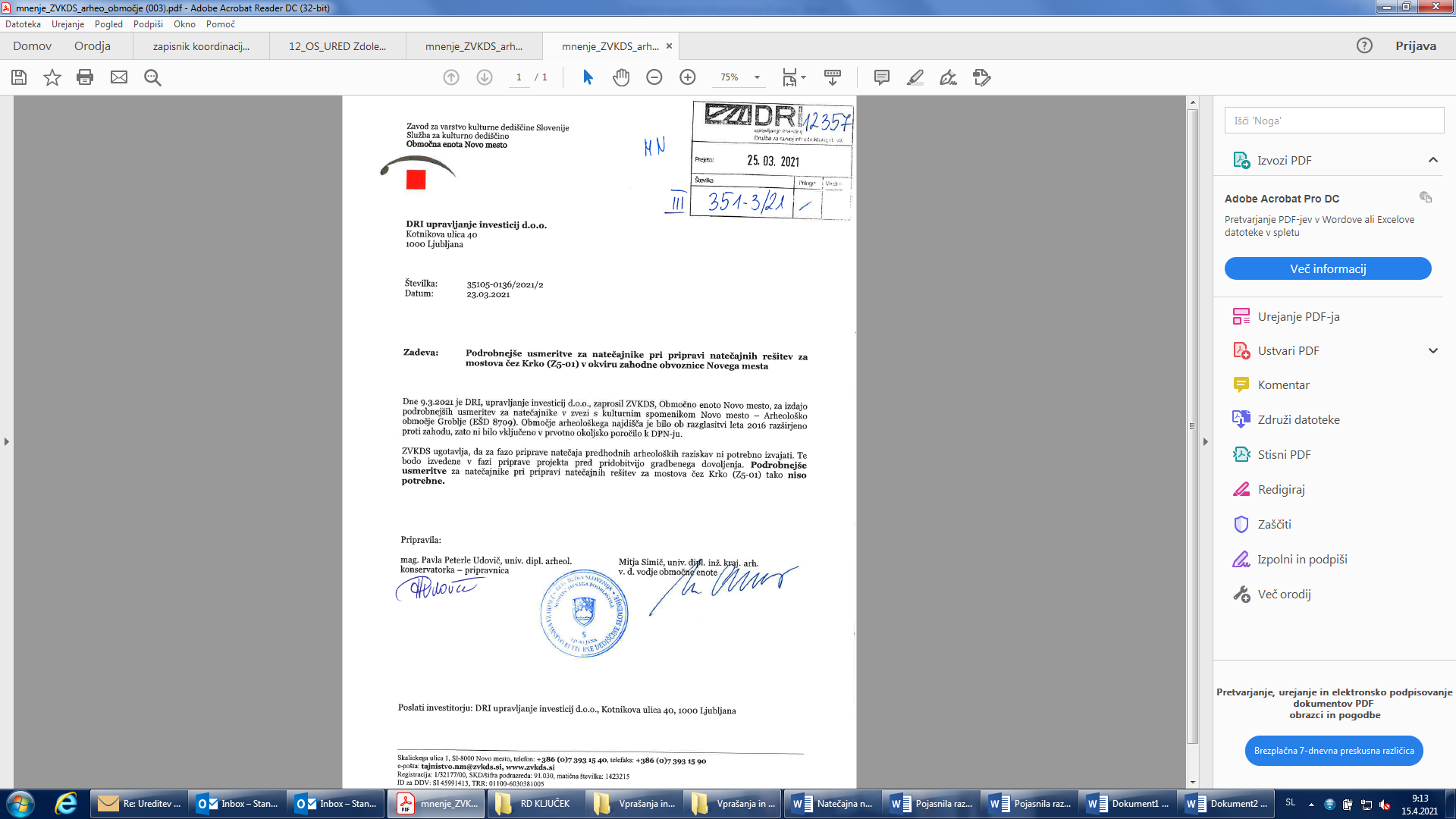 Številka:43001-130/2021-01oznaka naročila:A-80/21 S   Datum:21.04.2021MFERAC:2431-21-000523/0Izdelava nateč. rešitve in proj. dokum. IDP, DGD in PZI za most čez Krko od km 6+600 do km 7+100, 1. faza Z obvo. NM (od Brezij do Regrških Košenic)